Nomination Form for Group Member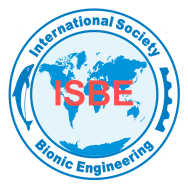 The Youth Commission, ISBE*Please send this nomination form to Prof. Chao Xu at chao_xu@jlu.edu.cn by August 31, 2022.Personal Details:First Name:                 Last Name:               Nationality:                Gender: □Male, □Female     Date of Birth(mm/dd/yyyy):                          Affiliation:                                             Job Title:               Email address:                                         Research Statement (summary of the research accomplishments and current work):Professional Affiliations (titles in other Societies and/or Associations):I promise, if selected as the group member of youth commission, I will actively fulfill my responsibilities and obligations and take an active part in the activities organized by the commission. Signature:_________________________________Opinions of the Standing Youth Commission:□In favor       □Against      □ Abstention